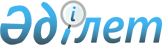 Жинақтаушы зейнетақы қорларының есеп беру ережесін бекіту туралы
					
			Күшін жойған
			
			
		
					Қазақстан Республикасының Ұлттық Банкі Басқармасының 2003 жылғы 4 шілдедегі N 213 қаулысы. Қазақстан Республикасы Әділет министрлігінде 2003 жылғы 14 тамызда тіркелді. Тіркеу N 2447. Күші жойылды - ҚР Ұлттық Банкі Басқармасының 2004 жылғы 15 желтоқсандағы N 175 (V043384) қаулысымен.



      "Қазақстан Республикасында зейнетақымен қамсыздандыру туралы" Қазақстан Республикасы 
 Заңының 
 6 және 
 49-баптарына 
 және Қазақстан Республикасы Президентінің 1999 жылғы 11 тамыздағы N 188 Жарлығымен бекітілген Қазақстан Республикасының Ұлттық Банкі туралы ереженің 
 24-тармағының 
 22) тармақшасына сәйкес, жинақтаушы зейнетақы қорлары жұмыс істеуінің айқындылық дәрежесін және тиімділігін арттыру мақсатында, Қазақстан Республикасы Ұлттық Банкінің Басқармасы қаулы етеді:



      1. Жинақтаушы зейнетақы қорларының есеп беру ережесі бекітілсін (осы қаулыға 1-қосымша).



      2. Осы қаулы күшіне енген күннен бастап осы қаулының 2-қосымшасына сәйкес нормативтік құқықтық актілердің күші жойылды деп танылсын.



      3. Қаржылық қадағалау департаменті (Бахмутова Е.Л.):



      1) Заң департаментімен (Шәріпов С.Б.) бірлесіп осы қаулыны Қазақстан Республикасының Әдiлет министрлiгiнде мемлекеттiк тiркеуден өткiзу шараларын қабылдасын;



      2) Қазақстан Республикасының Әділет министрлігінде мемлекеттік тіркеуден өткізілген күннен бастап он күндік мерзімде осы қаулыны Қазақстан Республикасының Ұлттық Банкі орталық аппаратының барлық мүдделі бөлімшелеріне және жинақтаушы зейнетақы қорларына жіберсін.



      4. Осы қаулының орындалуын бақылау Қазақстан Республикасының Ұлттық Банкі Төрағасының орынбасары Ә.Ғ.Сәйденовке жүктелсін.



      5. Осы қаулы Қазақстан Республикасының Әділет министрлігінде мемлекеттік тіркелген күннен бастап он төрт күн өткеннен кейін күшіне енеді.

      

Ұлттық Банк




      Төрағасы


Қазақстан Республикасының  



Ұлттық Банкі Басқармасының  



"Жинақтаушы зейнетақы    



қорларының есеп беру    



ережесін бекіту туралы"  



2003 жылғы 4 шілдедегі   



N 213 қаулысына     



1-қосымша        




 


Жинақтаушы зейнетақы қорларының есеп беру ережесі



      Жинақтаушы зейнетақы қорларының есеп беру ережесі (бұдан әрі - Ереже) "Қазақстан Республикасында зейнетақымен қамсыздандыру туралы" Қазақстан Республикасының 
 Заңына 
 сәйкес әзірленді және жинақтаушы зейнетақы қорларының есеп беру нысандары мен мерзімдерін белгілейді.




 


1-тарау. Осы Ережеде пайдаланылатын ұғымдар



      1. Уәкілетті орган - жинақтаушы зейнетақы қорларының, зейнетақы активтерін инвестициялық басқаруды жүзеге асыратын ұйымдардың, кастодиан-банктердің, сақтандыру ұйымдарының қызметін реттеу және қадағалау жөніндегі функциялар мен өкілеттіктерді жүзеге асыратын мемлекеттік ұйым.




      2. Таза зейнетақы активтері - жинақтаушы зейнетақы қорының зейнетақы активтеріне жататын міндеттемелерін шегергеннен кейінгі оның зейнетақы активтері.




      3. Зейнетақы активтерінің шартты бірлігі - зейнетақы активтерін инвестициялық басқарудың тиімділігін сипаттайтын жинақтаушы зейнетақы қорының зейнетақы активтері үлесінің көлемі.




 


2-тарау. Есеп беру тәртібі






      4. Жинақтаушы зейнетақы қоры уәкілетті органға мынадай  есепті береді:



      1) апта сайын, өткен аптадағы дүйсенбі мен жұма аралығындағы кезеңге ағымдағы аптадағы бейсенбіде Алматы уақыты бойынша 16-00-ден кешіктірмей мынадай есепті береді:



      осы Ереженің 1-қосымшасына сәйкес бухгалтерлік баланс;



      осы Ереженің 2-қосымшасына сәйкес кірістер мен шығыстар туралы есеп;



      осы Ереженің 3-қосымшасына сәйкес таза зейнетақы активтері туралы есеп.



      2) ай сайын, өткен айға есеп ағымдағы айдың бесінші жұмыс күні Алматы уақыты бойынша 16-00-ден кешіктірмей:



      осы Ереженің 1-қосымшасына сәйкес бухгалтерлік баланс;



      осы Ереженің 2-қосымшасына сәйкес кірістер мен шығыстар туралы есеп;



      осы Ереженің 3-қосымшасына сәйкес таза зейнетақы активтері туралы есеп;



      осы Ереженің 4-қосымшасына сәйкес таза зейнетақы активтеріндегі өзгерістер туралы есеп;



      осы Ереженің 5-қосымшасына сәйкес зейнетақы активтерінің шартты бірлігінің ағымдағы құны туралы есеп;



      осы Ереженің 6-қосымшасына сәйкес зейнетақы төлемдері туралы мәліметтер;



      осы Ереженің 7-қосымшасына сәйкес жинақталған зейнетақы қаражатының көлемі және міндетті зейнетақы жарналары салымшыларының (алушыларының) саны туралы мәліметтер;



      осы Ереженің 8-қосымшасына сәйкес жинақталған зейнетақы қаражатының көлемі және ерікті зейнетақы жарналары салымшыларының (алушыларының) саны туралы мәліметтер;



      осы Ереженің 9-қосымшасына сәйкес жинақталған зейнетақы қаражатының көлемі және ерікті кәсіби зейнетақы жарналары салымшыларының (алушыларының) саны туралы мәліметтер;



      осы Ереженің 10-қосымшасына сәйкес меншікті активтер есебінен орналастырылған қаржылай инвестициялар туралы мәліметтер;



      осы Ереженің 11-қосымшасына сәйкес Қазақстан Республикасының облыстары бойынша жинақталған зейнетақы қаражатының көлемі және міндетті зейнетақы жарналары салымшыларының (алушыларының) саны туралы мәліметтер.



      3) жыл сайын, есепті жылдың 1 қаңтары мен 31 желтоқсаны аралығындағы кезеңге, есепті жылдан кейінгі жылдың 1 сәуіріне дейінгі мерзімде:



      осы Ереженің 1-қосымшасына сәйкес бухгалтерлік баланс;



      осы Ереженің 2-қосымшасына сәйкес кірістер мен шығыстар туралы есеп;



      осы Ереженің 3-қосымшасына сәйкес таза зейнетақы активтері туралы есеп;



      осы Ереженің 4-қосымшасына сәйкес таза зейнетақы активтеріндегі өзгерістер туралы есеп;



      осы Ереженің 5-қосымшасына сәйкес зейнетақы активтерінің шартты бірлігінің ағымдағы құны туралы есеп;



      осы Ереженің 6-қосымшасына сәйкес зейнетақы төлемдері туралы мәліметтер;



      осы Ереженің 7-қосымшасына сәйкес жинақталған зейнетақы қаражатының көлемі және міндетті зейнетақы жарналары салымшыларының (алушыларының) саны туралы мәліметтер;



      осы Ереженің 8-қосымшасына сәйкес жинақталған зейнетақы қаражатының көлемі және ерікті зейнетақы жарналары салымшыларының (алушыларының) саны туралы мәліметтер;



      осы Ереженің 9-қосымшасына сәйкес жинақталған зейнетақы қаражатының көлемі және ерікті кәсіби зейнетақы жарналары салымшыларының (алушыларының) саны туралы мәліметтер;



      осы Ереженің 10-қосымшасына сәйкес меншікті активтер есебінен орналастырылған қаржылай инвестициялар туралы мәліметтер;



      осы Ереженің 11-қосымшасына сәйкес Қазақстан Республикасының облыстары бойынша жинақталған зейнетақы қаражатының көлемі және міндетті зейнетақы жарналары салымшыларының (алушыларының) саны туралы мәліметтер;



      осы Ереженің 12-қосымшасына сәйкес ақша қозғалысы туралы есеп;



      осы Ереженің 12-қосымшасына сәйкес меншік капиталындағы өзгерістер туралы есеп;



      есепке түсіндірме жазба;



      есептік жылда жүргізілген қаржылық есеп аудитінің нәтижелері туралы аудиторлық есеп.




      5. Жинақтаушы зейнетақы қоры есепті электрондық тасымалдағышта және қағаз жазбада береді. Қағаз жазбадағы есеп электрондық тасымалдағышпен берілген есеппен сәйкес келуге тиіс.




      6. Қағаз жазбадағы есепке бірінші басшы, бас бухгалтер немесе олардың қол қоюға құқығы бар орынбасарлары қол қойып, жинақтаушы зейнетақы қорының мөрімен куәландырады.




      7. Есептің барлық парақтарына нөмір қойылады және олардың жалпы саны ілеспе хатта көрсетіледі.




      8. Есептегі мәліметтер Қазақстан Республикасының ұлттық валютасымен - теңгемен көрсетіледі.




      9. Есеп жасаған кезде пайдаланылатын өлшем бірліктері мың теңгемен белгіленеді. Есепте бес жүз теңгеден аз сома нөлге дейін дөңгелектенеді, ал бес жүзге тең және одан жоғары сома мың теңгеге дейін дөңгелектенеді.




      10. Түзетілген және өшірілген есеп қарауға қабылданбайды және жинақтаушы зейнетақы қорына қайтарылуға жатады.




      11. Есепке өзгерістер және/немесе толықтырулар енгізу қажет болған жағдайда, жинақтаушы зейнетақы қоры есеп берілген күннен бастап үш күндік мерзімде уәкілетті органға өзгерістер және/немесе толықтырулар енгізу қажеттігінің себептерін түсіндіре отырып, есептің түзетілген нұсқасын береді.




      12. Есепті қараған кезде уәкілетті орган оның дәл болмауын және қателерді анықтаған жағдайда, жинақтаушы зейнетақы қоры ұсынған есепті пысықтауға қайтаруға құқылы.




      13. Уәкілетті орган есепті қараған кезде жинақтаушы зейнетақы қорынан есепте көрсетілген ақпаратты тексеруге қажетті мәліметтер мен құжаттарды сұратуға құқылы.




      14. Есепті уақтылы бермегені үшін, есеп пен оның қосымша мәліметтерін бермегені үшін немесе көрсетілген есепте шынайы емес мәліметтер бергені үшін жинақтаушы зейнетақы қоры мен оның лауазымды адамдары Қазақстан Республикасының заң актілеріне сәйкес жауапкершілік атқарады.




 


3-тарау. Қорытынды ережелер



      15. Осы Ережеде реттелмеген мәселелер Қазақстан Республикасының заңдарында белгіленген тәртіппен шешіледі.




Қазақстан Республикасының  



Ұлттық Банкі Басқармасының  



"Жинақтаушы зейнетақы    



қорларының есеп беру    



ережесін бекіту туралы"  



2003 жылғы 4 шілдедегі   



N 213 қаулысына     



2-қосымша        


Қазақстан Республикасының күші жойылды деп танылатын нормативтік құқықтық актілерінің тізбесі


      1) Қазақстан Республикасының Еңбек және халықты әлеуметтік қорғау министрлігінің Ұлттық зейнетақы агенттігінің "Жинақтаушы зейнетақы қорларындағы бухгалтерлік есеп жүргізу және қаржылық есеп беру жөніндегі ережені бекіту туралы" 1997 жылғы 13 қазандағы N 10-П 
 бұйрығы 
 (Қазақстан Республикасының Нормативтік құқықтық актілерін мемлекеттік тіркеу тізілімінде N 417 тіркелген, Қазақстан Республикасының бағалы қағаздар рыногы жөніндегі нормативтік-құқықтық және нормативтік актілер жинағында 2001 жылы жарияланған, 4-том);



      2) Қазақстан Республикасының Еңбек және халықты әлеуметтік қорғау министрлігінің Ұлттық зейнетақы агенттігінің "Қазақстан Республикасының Еңбек және халықты әлеуметтік қорғау министрлігінің Ұлттық зейнетақы агенттігінің 1997 жылғы 13 қазандағы N 10-П бұйрығымен бекітілген (1997 жылғы 13 қарашада N 417 мемлекеттік тіркелген) "Жинақтаушы зейнетақы қорларындағы бухгалтерлік есеп жүргізу және қаржылық есеп беру жөніндегі ережеге" өзгерістер мен толықтыруларды бекіту туралы" 1998 жылғы 18 желтоқсандағы N 175-П 
 бұйрығы 
 (Қазақстан Республикасының Нормативтік құқықтық актілерін мемлекеттік тіркеу тізілімінде N 670 тіркелген);



      3) Қазақстан Республикасының Еңбек және халықты әлеуметтік қорғау министрлігінің Жинақтаушы зейнетақы қорларының қызметін реттеу жөніндегі агенттігінің "Қазақстан Республикасының Еңбек және халықты әлеуметтік қорғау министрлігінің Ұлттық зейнетақы агенттігінің "Жинақтаушы зейнетақы қорларындағы бухгалтерлік есеп жүргізу және қаржылық есеп беру жөніндегі ережеге" 1997 жылғы 13 қазандағы N 10-П бұйрығымен, сонымен бірге 1998 жылғы 18 желтоқсандағы N 68-П бұйрығымен бекітілген өзгерістері мен толықтыруларына (1999 жылғы 21 қаңтарда N 670 мемлекеттік тіркелген) өзгерістер мен толықтырулар енгізу туралы" 2000 жылғы 21 наурыздағы N 20-П 
 бұйрығы 
 (Қазақстан Республикасының Нормативтік құқықтық актілерін мемлекеттік тіркеу тізілімінде N 1132 тіркелген).




Жинақтаушы зейнетақы  



қорларының есеп беру  



ережесіне 1-қосымша  


Бухгалтерлік баланс




__________________________________________________



(жинақтаушы зейнетақы қорының толық атауы)



____ жылғы "___"__________

                                                  (мың теңгемен)



__________________________________________________________________



                 Активтер               |Ескерту|Есептік |Есептік



                                        |       |кезеңнің|кезеңнің



                                        |       |басында |аяғында



__________________________________________________________________



                    1                   |   2   |    3   |   4



__________________________________________________________________

Негізгі қызметте пайдаланылатын негізгі



құрал-жабдық (нетто)



Материалдық емес активтер (нетто)



Қауымдасқан компаниялардағы инвестициялар



Ұзақ мерзімді дебиторлық берешек



(күмәнды борыштар бойынша резервтерді



шегергенде)



Өтелгенге дейін ұсталатын бағалы



қағаздар (күмәнды борыштар бойынша



резервтерді шегергенде)



Сатуға арналған қолда бар бағалы



қағаздар (күмәнды борыштар бойынша



резервтерді шегергенде)



Өзге активтер



Болашақ кезеңдердің шығыстары



Мерзімі өткен салық талабы



Берілген аванстар



Қысқа мерзімді дебиторлық берешек



(күмәнды борыштар бойынша резервтерді



шегергенде)



Саудаға арналған бағалы қағаздар



(күмәнды борыштар бойынша резервтерді



шегергенде)



Орналастырылған салымдар (күмәнды



борыштар бойынша резервтерді шегергенде)



Ақша



оның ішінде:



кассадағы қолма-қол ақша



банктер шоттарындағы ақша



Активтер жиынтығы:



__________________________________________________________________



            Міндеттемелер               |Ескерту|Есептік |Есептік



                                        |       |кезеңнің|кезеңнің



                                        |       |басында |аяғында



__________________________________________________________________



                    1                   |   2   |    3   |   4



__________________________________________________________________



Ұзақ мерзімді алынған заемдар



оның ішінде:



Қаржы лизингі



Ұзақ мерзімді кредиторлық берешек



Қысқа мерзімді алынған заемдар



Қысқа мерзімді кредиторлық берешек



Болашақ кезеңдердегі кірістер



Алынған аванстар



Қызметкерлермен есеп айырысу бойынша



есептелген шығыстар



Акциялар бойынша акционерлермен есеп



айырысу бойынша есептелген шығыстар



Салық және басқа төлемдер бойынша



бюджет алдындағы міндеттеме



Мерзімі өткен салық міндеттемесі



Өзге міндеттемелер



Міндеттемелер жиынтығы



Азшылық үлесі



__________________________________________________________________



                  Капитал               |Ескерту|Есептік |Есептік



                                        |       |кезеңнің|кезеңнің



                                        |       |басында |аяғында



__________________________________________________________________



                    1                   |   2   |    3   |   4



__________________________________________________________________



Жарғылық капитал



Алынған капитал



Төленбеген капитал



Қосымша төленген капитал



Резервтік капитал



оның ішінде:



жинақталған зейнетақы қаражатының



азаюынан болған шығынның орнын жабу



өз қызметі бойынша шығындардың орнын жабу



Қосымша төленбеген капитал



Бөлінбеген кіріс (орны жабылмаған шығын):



оның ішінде:



өткен жылдарда



есептік кезеңде



Капитал жиынтығы



Пассивтер жиынтығы



__________________________________________________________________

Бірінші басшы ______________________

Бас бухгалтер _____________________            Мөрдің орны

Орындаушы __________________



телефон ________________




Жинақтаушы зейнетақы  



қорларының есеп беру  



ережесіне 2-қосымша  


Кірістер және шығыстар туралы есеп




__________________________________________________



(жинақтаушы зейнетақы қорының толық атауы)



____ жылғы "___"__________

                                                  (мың теңгемен)



__________________________________________________________________



                                        |       |Өткен   |



               Баптардың атауы          |Ескерту|есептік |Есептік



                                        |       |кезеңде |кезеңде



                                        |       |        | 



__________________________________________________________________



                    1                   |   2   |    3   |   4



__________________________________________________________________



Комиссиялық сыйақы



оның ішінде:



зейнетақы активтерінен



зейнетақы активтері бойынша



инвестициялық кірістен



Орналастырылған салымдар бойынша сыйақы



түріндегі кірістер



Бағалы қағаздар бойынша сыйақы түріндегі



(купон/дисконт) кірістер



Бағалы қағаздар бойынша өзге де кірістер



(шығындар) (нетто):



оның ішінде:



бағалы қағаздарды сатып алу-сатудан



түскен кірістер (нетто)



саудаға арналған және қолда бар сатуға



арналған бағалы қағаздар құнының



өзгеруінен кірістер (нетто)



Шетел валютасын қайта бағалаудан кірістер



(шығындар) (нетто)



Қауымдасқан компанияларға



инвестициялардан кірістер



Өзге кірістер

Кірістер жиынтығы



Комиссиялық шығыстар



оның ішінде:



зейнетақы активтерін инвестициялық



басқаруды жүзеге асыратын ұйымдарға



сыйақылар



кастодиан-банктерге сыйақылар



Бағалы қағаздар бойынша сыйақы (сыйлықақы)



түріндегі шығыстар



Алынған заемдар бойынша шығыстар



оның ішінде:



қаржы лизингі бойынша



Күмәнды борыштар бойынша резервтерге



(провизияларға) арналған шығыстар



Күмәнды борыштар бойынша резервтерді



(провизияларды) қалпына келтіру



Жалпы әкімшілік шығыстар



оның ішінде



ағымдағы салықтар және бюджетке төленетін



басқа да төлемдер (корпоративтік табыс



салығынан басқасы)



қызметкерлерге шығыстар



жарнамаға шығыстар



ағымдағы жалға алу бойынша шығыстар



амортизациялық есептеулер



Өзге шығыстар

Шығыстар жиынтығы

Салық төленгенге дейінгі кіріс (шығын)



Корпоративтік табыс салығы

Салық төленгеннен кейінгі кіріс (шығын)

Таза кіріс (шығын)



Төтенше жағдайлардан кіріс (шығын)



Азшылық үлесі



Азшылық үлесін ескергенде таза кіріс



(шығын + A91)



__________________________________________________________________

Бірінші басшы ______________________

Бас бухгалтер _____________________              Мөрдің орны

Орындаушы __________________



телефон ________________




Жинақтаушы зейнетақы  



қорларының есеп беру  



ережесіне 3-қосымша  


Таза зейнетақы активтері туралы есеп




__________________________________________________



(жинақтаушы зейнетақы қорының толық атауы)



____ жылғы "___"________ жағдай бойынша

                                                  (мың теңгемен)



__________________________________________________________________



                 Активтер               |Ескерту|Есептік |Есептік



                                        |       |кезеңнің|кезеңнің



                                        |       |басында |аяғында



__________________________________________________________________



                    1                   |   2   |    3   |   4



__________________________________________________________________



Банктер шоттарындағы ақша



Қазақстан Республикасының Ұлттық



Банкіндегі және екінші деңгейдегі



банктердегі салымдар



Сатуға арналған қолда бар бағалы қағаздар



оның ішінде:



Қазақстан Республикасының мемлекеттік



бағалы қағаздары



халықаралық қаржы ұйымдарының бағалы



қағаздары



шетелдік эмитенттердің мемлекеттік емес



бағалы қағаздары



шет мемлекеттердің бағалы қағаздары



ҚР ұйымдарының ипотекалық облигациялары



басқа да мемлекеттік емес эмиссиялық



бағалы қағаздар



"Кері РЕПО" операциялары бойынша талаптар



Дебиторлық берешек



оның ішінде:



есептелген инвестициялық кіріс



Өзге қаржылық активтер



Активтер жиынтығы



__________________________________________________________________



               Міндеттемелер            |Ескерту|Есептік |Есептік



                                        |       |кезеңнің|кезеңнің



                                        |       |басында |аяғында



__________________________________________________________________



                    1                   |   2   |    3   |   4



__________________________________________________________________



Төлем талаптарын алушылар



Комиссиялық сыйақылар бойынша



кредиторлық берешек



оның ішінде



      зейнетақы активтерінен



      инвестициялық кірістен



Зейнетақы төлемдерінен табыс салығы



бойынша кредиторлық берешек



Өзге міндеттемелер

Міндеттемелер жиынтығы

Таза активтер жиынтығы



__________________________________________________________________

Бірінші басшы ______________________

Бас бухгалтер _____________________              Мөрдің орны

Орындаушы __________________



телефон ________________




Жинақтаушы зейнетақы  



қорларының есеп беру  



ережесіне 4-қосымша  


Таза зейнетақы активтеріндегі өзгерістер туралы есеп




__________________________________________________



(жинақтаушы зейнетақы қорының толық атауы)



____ жылғы "___"________ жағдай бойынша

                                                  (мың теңгемен)



__________________________________________________________________



              Баптардың атауы           |Ескерту| Өткен  |Есептік



                                        |       |есептік |кезеңде



                                        |       |кезеңде |



__________________________________________________________________



                    1                   |   2   |    3   |   4



__________________________________________________________________



Кезеңнің басындағы таза зейнетақы



активтері



Зейнетақы жарналары



оның ішінде:



міндетті



      ерікті



      ерікті кәсіби



Орналастырылған салымдар бойынша сыйақы



түріндегі кірістер



Бағалы қағаздар бойынша сыйақы (дисконт)



түріндегі кірістер



оның ішінде мыналар бойынша:



      Қазақстан Республикасының



мемлекеттік бағалы қағаздары



      халықаралық қаржы ұйымдарының



бағалы қағаздары



      банктердегі салымдар (депозиттік



сертификаттар)



      шетелдік эмитенттердің мемлекеттік



емес бағалы қағаздары



      шет мемлекеттердің бағалы қағаздары



      Қазақстан Республикасы ұйымдарының



ипотекалық облигациялары



      басқа да мемлекеттік емес



эмиссиялық бағалы қағаздар



Бағалы қағаздар бойынша "кері РЕПО"



операциялары бойынша кірістер



Акциялар бойынша дивидендтер түріндегі



кірістер



Өзге де қаржы активтері бойынша сыйақы



түріндегі кірістер



Өзге кірістер



Өсімпұлдар және айыппұлдар



оның ішінде:



      міндетті зейнетақы жарналарын



уақтылы аудармағаны үшін



      жинақталған зейнетақы қаражаты



аударымдарын уақтылы жүзеге асырмағаны



үшін



зейнетақы активтерін тиісті түрде



басқармағаны үшін



Төленген немесе төленуге жататын



зейнетақылар



оның ішінде:



      жасы бойынша



      жерлеуге



      мүгедектегі бойынша



      ҚР аумағынан тыс жерге тұрақты



тұруға кетуі бойынша



      мұрагерлерге



      еңбек сіңірген жылдары бойынша

Қорға тиесілі комиссиялық сыйақы



оның ішінде:



      орналастырылған зейнетақы активтері



бойынша инвестициялық кірістен



      зейнетақы активтерінен

Өзге шығыстар



Төлем көзінен жеке табыс салығы

Бағалы қағаздарды сатып алу-сатудан



кіріс (шығын) (нетто)



Қайта бағалаудан кіріс (шығын) (нетто)



оның ішінде:



      сатуға арналған қолда бар бағалы



қағаздардың әділ құнының өзгеруінен



      шетел валютасын қайта бағалаудан

Басқа қорлардан түскен жинақталған



зейнетақы қаражаты



Жинақталған зейнетақы қаражатының



аударымдары



оның ішінде:



      басқа қорларға



      сақтандыру ұйымдарына



Анықталмаған (қате есепке алынған) сомалар



Өзге түсімдер



Анықталмаған (қате есепке алынған)



сомаларды қайтару



Кезеңнің соңындағы таза активтер



Таза зейнетақы активтеріндегі өзгерістер



__________________________________________________________________

Бірінші басшы _____________________

Бас бухгалтер _____________________        Мөрдің орны

Орындаушы _____________________



телефон ___________________




Жинақтаушы зейнетақы  



қорларының есеп беру  



ережесіне 5-қосымша  


Зейнетақы активтерінің шартты бірліктерінің




ағымдағы құны туралы мәліметтер




_____ жылғы ___________________ үшін



(жинақтаушы зейнетақы қорларының толық атауы)

__________________________________________________________________



     Күні     |  Шартты бірліктің мәні (толық саннан кейінгі жеті



              |          ондық белгілерінен кем емес)



__________________________________________________________________



      1



      2



      3



      4



      5



      6



      7



      8



      9



      10



      11



      12



      13



      14



      15



      16



      17



      18



      19



      20



      21



      22



      23



      24



      25



      26



      27



      28



      29



      30



      31



__________________________________________________________________

Бірінші басшы _____________________

Бас бухгалтер _______________________

                                          Мөрге арналған орын

Орындаушы _________________



телефон ___________________




Жинақтаушы зейнетақы  



қорларының есеп беру  



ережесіне 6-қосымша  


Зейнетақы төлемдері туралы мәліметтер




____________________________________________________



(жинақтаушы зейнетақы қорының толық атауы)



____ жылғы " "_____________жағдай бойынша

                                                    (мың теңгемен)



__________________________________________________________________



             Баптардың атауы             |Символ| Есепті |Есепті



                                         |      |кезеңнің|кезеңнің



                                         |      | басында|аяғында



__________________________________________________________________



                    1                    |   2  |    3   |   4



__________________________________________________________________



Кесте бойынша зейнетақы төлемдері:



Міндетті зейнетақы жарналары есебінен



зейнетақы төлемдері:                        100



зейнетақы жасына жеткенде                   101



      саны (адам)                           102



      сомасы                                103



басқа адамдарға                             104



      саны (адам)                           105



      сомасы                                106



Ерікті зейнетақы жарналары есебінен



зейнетақы төлемдері:                        200



елу бес жасқа жеткенде                      201



      саны (адам)                           202



      сомасы                                203



мүгедектігі бойынша                         204



      саны (адам)                           205



      сомасы                                206



басқа адамдарға                             207



      саны (адам)                           208



      сомасы                                209

Ерікті кәсіби зейнетақы жарналары



есебінен зейнетақы төлемдері:               300



      зейнетақы жасына жеткенде             301



      саны (адам)                           302



      сомасы                                303



Біржолғы зейнетақы төлемдері:               400



Міндетті зейнетақы жарналары есебінен:      401



Қазақстан Республикасынан тыс жерге



кетуіне байланысты                          402



      саны (адам)                           403



      сомасы                                404



мұрагерлерге                                405



      саны (адам)                           406



      сомасы                                407



басқа біржолғы төлемдер                     408



      саны (адам)                           409



      сомасы                                410



Ерікті зейнетақы жарналары есебінен:        500



Қазақстан Республикасынан тыс жерге



кетуіне байланысты                          501



      саны (адам)                           502



      сомасы                                503



басқа біржолғы төлемдер                     504



      саны (адам)                           505



      сомасы                                506



Ерікті кәсіби зейнетақы жарналары



есебінен:                                   600



Қазақстан Республикасынан тыс жерге



кетуіне байланысты                          601



      саны (адам)                           602



      сомасы                                603



басқа біржолғы төлемдер                     604



      саны (адам)                           605



      сомасы                                606



Жинақталған зейнетақы қаражатының



сақтандыру ұйымына аударылғаны:             700



міндетті зейнетақы жарналары:               701

зейнетақы жасына жеткенде (еркектер -



63 жас, әйелдер - 58 жас)                   702



      саны (адам)                           703



      сомасы                                704



елу бес жасқа жеткенде және зейнетақының



ең аз мөлшерінен кем емес                   705



      саны (адам)                           706



      сомасы                                707



      I және ІІ топтағы (мүгедектігі



мерзімсіз) мүгедектерге                     708



      саны (адам)                           709



      сомасы                                710



ерікті зейнетақы жарналары                  800



      саны (адам)                           801



      сомасы                                802



ерікті кәсіби жарналар:                     900



елу жасқа жеткенде                          901



      саны (адам)                           902



      сомасы                                903

зейнет жасына келген кезде (ерлер -



63 жас, әйелдер - 58 жас)                   904



      саны (адам)                           905



      сомасы                                906



Барлық зейнетақы төлемдері                 1000



__________________________________________________________________

Бірінші басшы _____________________

Бас бухгалтер _____________________           Мөрдің орны

Орындаушы _____________________



телефон ___________________




Жинақтаушы зейнетақы  



қорларының есеп беру  



ережесіне 7-қосымша  


Зейнетақы қаражатының көлемі және міндетті




зейнетақы жарналарын салушылардың (алушылардың)




саны туралы мәліметтер




__________________________________________________________



      (жинақтаушы зейнетақы қорларының толық атауы)



_____ жылғы "___" "___________" жағдай бойынша

                                                      (мың теңге)



__________________________________________________________________



Салымшылардың |Символы|         Ерлер        |        Әйелдер 



(алушылардың) |       |______________________|____________________



    жасы      |       | Саны (адам) |  Сома  | Саны (адам) | Сома



__________________________________________________________________



20 жасқа дейін   101



21-30 жас        102



31-40 жас        103



41-50 жас        104



51 жас           105



52 жас           106



  ...            ...



84 жас және



одан астам       138



Жиынтығы         100



__________________________________________________________________

Басшы __________________

Бас бухгалтер _______________                Мөрдің орны

Орындаушы ______________



телефон ______________




Жинақтаушы зейнетақы  



қорларының есеп беру  



ережесіне 8-қосымша  


Зейнетақы қаражатының көлемі және ерікті зейнетақы




жарналарын салушылардың (алушылардың)




саны туралы мәліметтер




__________________________________________________________



      (жинақтаушы зейнетақы қорларының толық атауы)



_____ жылғы "___" "___________" жағдай бойынша

                                                      (мың теңге)



__________________________________________________________________



Салымшылардың |Символы|         Ерлер        |        Әйелдер 



(алушылардың) |       |______________________|____________________



    жасы      |       | Саны (адам) |  Сома  | Саны (адам) | Сома



__________________________________________________________________



20 жасқа дейін   101



21-30 жас        102



31-40 жас        103



41-50 жас        104



51 жас           105



52 жас           106



  ...            ...



84 жас және



одан астам       138



Жиынтығы         100



__________________________________________________________________

Басшы __________________

Бас бухгалтер _______________                Мөрдің орны

Орындаушы ______________



телефон ______________




Жинақтаушы зейнетақы  



қорларының есеп беру  



ережесіне 9-қосымша  


Зейнетақы қаражатының көлемі және ерікті кәсіби




зейнетақы жарналарын салушылардың (алушылардың)




саны туралы мәліметтер




__________________________________________________________



      (жинақтаушы зейнетақы қорларының толық атауы)



_____ жылғы "___" "___________" жағдай бойынша

                                                      (мың теңге)



__________________________________________________________________



Салымшылардың |Символы|         Ерлер        |        Әйелдер 



(алушылардың) |       |______________________|____________________



    жасы      |       | Саны (адам) |  Сома  | Саны (адам) | Сома



__________________________________________________________________



20 жасқа дейін   101



21-30 жас        102



31-40 жас        103



41-50 жас        104



51 жас           105



52 жас           106



  ...            ...



84 жас және



одан астам       138



Жиынтығы         100



__________________________________________________________________

Басшы __________________

Бас бухгалтер _______________                Мөрдің орны

Орындаушы ______________



телефон ______________




Жинақтаушы зейнетақы  



қорларының есеп беру  



ережесіне 10-қосымша  


Меншікті активтер есебінен орналастырылған қаржылық инвестициялар туралы мәліметтер


_______________________________________________________________



(жинақтаушы зейнетақы қорының толық атауы)

"_____" _________________ жылғы жағдай бойынша

1-нысан. Меншікті активтер есебінен сатып алынған бағалы қағаздар

__________________________________________________________________



 N |Бағалы қағаз|Ұлттық|  Саны  |Есепке|Өтеу| Номи.|Бір ба  |Төлем



р/с| түрі және  |біре. |(бағалы | қою  |күні|налдық|ғалы    |валю.



   |   оның     |гей.  |қағаздар| күні |    | құн  |қағаздың|тасы



   | эмитентінің|ленді.| данасы)|      |    |валю. |номинал |



   |   атауы    |ру но.|        |      |    |тасы  |дық құны|



   |            |мері  |        |      |    |(орна.|(орна.  |



   |            |      |        |      |    |ласты.|ластыру |



   |            |      |        |      |    |ру ба.|бағасы) |



   |            |      |        |      |    |ғасы) |        |



__________________________________________________________________



 А |      1     |   2  |   3    |   4  | 5  |  6   |   7    |  8



__________________________________________________________________

    Жиынтығы:       х               х     х     х      х       х



    Барлық



    акциялар:       х               х     х     х      х       х



    Барлығы ұзақ



    мерзімді



    бағалы



    қағаздар:       х               х     х     х      х       х



    Барлығы қысқа



    мерзімді



    бағалы



    қағаздар:       х               х     х     х      х       х



    Барлығы



    1-нысан



    бойынша:        х               х     х     х      х       х



__________________________________________________________________

      таблицаның жалғасы:



__________________________________________________________________



 N |Бағалы қағаз| Бір бағалы  |Жиынтық есеп. |Жиынтық ағым.|Өсу (+),



р/с| түрі және  |  қағаздың   |телген сыйақы |  дағы құн   |азаю (-)



   |оның эмитен.|  сатып алу  |              | (теңгемен)  |[(14) -



   |тінің атауы |_____________|______________|_____________|(13)]



   |            |шетел  |тең. |номинал.|тең. |аяқтал.|аяқ. |



   |            |валюта.|гемен|дық құн |гемен|ғанда  |тал. |



   |            |сымен  |     |валюта. |     |[күні, |ғанда|



   |            |       |     |сымен   |     | айы,  |[күні,



   |            |       |     |        |     | жылы  |айы, |



   |            |       |     |        |     |форма. |жылы |



   |            |       |     |        |     |тымен  |форма|



   |            |       |     |        |     |       |тымен|



___________________________________________________________________



 А |     1      |   9   |  10 |   11   |  12 |   13  | 14  |  15



___________________________________________________________________

    Жиынтығы:       х      х



    Барлық



    акциялар:       х      х       х      х



    Барлығы ұзақ



    мерзімді



    бағалы



    қағаздар:       х      х       х



    Барлығы қысқа



    мерзімді



    бағалы



    қағаздар:       х      х       х



    Барлығы



    1-нысан



    бойынша:        х      х       х



__________________________________________________________________

2-нысан. "Кері репо" операциялары бойынша сатып



алынған бағалы қағаздар

__________________________________________________________________



 N | Бағалы қағаз | Ұлттық | Саны   |Операцияны|Операцияны|Номинал.



р/с|түрі және оның|бірегей.|(бағалы | ашу күні | жабу күні|дық құн



   | эмитентінің  |лендіру |қағаздар|          |          |валютасы



   |    атауы     | номері | данасы)|          |          |



___________________________________________________________________



 А |       1      |    2   |    3   |    4     |     5    |   6



___________________________________________________________________



     Жиынтығы:         х                 х           х        х



     Барлығы



     2-нысан



     бойынша:          х                 х           х        х



___________________________________________________________________

      таблицаның жалғасы:



___________________________________________________________________



 Мәміле |   Бір бағалы     |   Бір бағалы     | Өсу (+), азаю (-)



валютасы|   қағаз үшін     |   қағаз үшін     |



        |  операция ашу    | операция жабу    |



        |     бағасы       |     бағасы       |



________|__________________|__________________|____________________



        |шетел      |теңге.|шетел      |теңге.|шетел      |теңгемен



        |валютасымен| мен  |валютасымен| мен  |валютасымен| [(11)-



        |           |      |           |      |[(10)-(8)] |  (9)]



___________________________________________________________________



    7   |     8     |   9  |     10    |  11  |     12    |   13



___________________________________________________________________



    х         х         х        х        х



    х         х         х        х        х         х



___________________________________________________________________

      таблицаның жалғасы:

_____________________________________________



 Операция бойынша |  Жиынтық   |



    кірістілік    |ағымдағы құн| 



     ставкасы     | (теңгемен) |



                  |____________|_____________



                  |аяқталғанда |аяқталғанда



                  |[күні, айы, |[күні, айы,



                  |   жылы     |    жылы



                  | форматымен | форматымен



_____________________________________________



        14        |     15     |     16



_____________________________________________



        х



        х



_____________________________________________

3-нысан. Қазақстан Республикасының Ұлттық Банкіндегі және



екінші деңгейдегі банктердегі салымдар

__________________________________________________________________



 N |Банктің атауы|Салым|Салым бойынша| Салым сомасы | Есептелген



р/с|             |валю.|   сыйақы    |              |  сыйақы



   |             |тасы |  валютасы   |______________|_____________



   |             |     |             |шетел  |теңге.|шетел  |теңге.



   |             |     |             |валюта.| мен  |валю.  | мен



   |             |     |             |сымен  |      |тасымен|



__________________________________________________________________



 А |      1      |  2  |      3      |   4   |  5   |   6   |  7



__________________________________________________________________

      Жиынтығы:



      Барлығы



      3-нысан



      бойынша:      х         х          х              х



__________________________________________________________________

      таблицаның жалғасы:



__________________________________________________________________



 Ағымдағы |  Банктік салым | Салым  |Сыйақы ставкасы| Жинақталған



   құн    | шартын жасаған |мерзімі |   (жылдық     |  сыйақыны



(теңгемен)|күні және номері|(күнмен)|  процентпен)  |  төлеу күні



[(5)+(7)] |                |        |               |(мерзімділігі)



__________________________________________________________________



     8    |        9       |   10   |       11      |     12



__________________________________________________________________



                   х           х            х             х



                   х           х            х             х



__________________________________________________________________

      Бірінші басшы __________________

      Бас бухгалтер __________________          Мөрдің орны

      Орындаушы ______________________

      Телефон ________________________




Жинақтаушы зейнетақы  



қорларының есеп беру  



ережесіне 11-қосымша  


Қазақстан Республикасының облыстары бойынша зейнетақы қаражатының көлемі және міндетті зейнетақы жарналарын салымшылардың (алушылардың) саны туралы мәліметтер


________________________________________________________________



(жинақтаушы зейнетақы қорларының толық атауы)

_____ жылғы "___" "___________" жағдай бойынша

__________________________________________________________________



  Облыстардың атауы   |Символы|        Салымшылар (алушылар)



                      |       |___________________________________



                      |       |  Саны (адам)  |  Сома (мың теңге)



__________________________________________________________________



           1          |   2   |       3       |         4



__________________________________________________________________



Ақмола                   101



Ақтөбе                   102



Алматы                   103



Атырау                   104



Шығыс Қазақстан          105



Жамбыл                   106



Батыс Қазақстан          107



Қарағанды                108



Қызылорда                109



Қостанай                 110



Маңғыстау                111



Павлодар                 112



Солтүстік Қазақстан      113



Оңтүстік Қазақстан       114



Астана қаласы            115



Алматы қаласы            116



Жиынтығы                 100



__________________________________________________________________

Бірінші басшы __________________

Бас бухгалтер _______________                Мөрдің орны

Орындаушы ______________



телефон ______________




Жинақтаушы зейнетақы  



қорларының есеп беру  



ережесіне 12-қосымша  


Ақша қозғалысы туралы есеп (жанама әдіс)


__________________________________________________



(жинақтаушы зейнетақы қорының толық атауы)

____ жылғы "___"_________

                                                   (мың теңгемен)



__________________________________________________________________



               Баптардың атауы            |Ескерту| Өткен |Есептік



                                          |       |есептік|кезеңде



                                          |       |кезеңде|



__________________________________________________________________



                    1                     |   2   |   3   |   4



__________________________________________________________________



Операциялық қызмет



Салық салынғанға дейінгі кіріс (шығын)



Ақшалай емес операциялық баптарға түзету:



оның ішінде:



      амортизациялық есептеулер



      күмәнды борыштар жөніндегі резервтер



(провизиялар) бойынша кірістер



      жұмсалмаған кірістер және қаржы



активтері құнының өзгеруінен шығыстар



      есептелген, бірақ алынбаған кірістер



      есептелген, бірақ жұмсалмаған



шығыстар



      ақшалай емес баптарға өзге де



түзетулер



Операциялық активтердегі азаю (көбею)



Қазақстан Республикасының Ұлттық Банкіндегі



және екінші деңгейдегі банктердегі салымдар



Саудаға арналған және қолда бар бағалы



қағаздар



Алынған сыйақылар



Алуға шоттар



Өзге активтер



Операциялық міндеттемелердегі көбеюі (азаю)



Төленген сыйақылар



Төлеуге шоттар



Өзге міндеттемелер



Резервтік капиталдағы көбею (азаю)



Операциялық қызметтен түскен ақшаның



көбеюі (азаюы)

Төленген корпоративтік табыс салығы

Салық салынғаннан кейін операциялық



қызметтен түскен ақшаның көбею (азаю)



жиынтығы

Инвестициялық қызмет



Өтелегенге дейін ұсталатын бағалы



қағаздарды сатып алу



Өтелегенге дейін ұсталатын бағалы



қағаздарды сату



Негізгі құрал-жабдықты материалдық активтерді



сатып алу



Негізгі құрал-жабдықты материалдық активтерді



сату



Өзге түсімдер мен төлемдер



Инвестициялық қызметтен түскен ақшаның көбею



(азаю) жиынтығы

Қаржылық қызмет



Акциялар эмиссиясы



Акцияларды алу



Алынған заемдар



Акциялар бойынша дивидендтер төлеу



Өзге түсімдер мен төлемдер



Қаржы қызметінен түскен ақша қозғалысының жиынтығы

Ақшаның таза көбею (азаю) жиынтығы

Кезеңнің басындағы ақша қалдығы

Есептік кезеңнің аяғындағы ақша қалдығы



__________________________________________________________________

Бірінші басшы ______________________

Бас бухгалтер _____________________             Мөрдің орны

Орындаушы __________________



телефон ________________




Жинақтаушы зейнетақы  



қорларының есеп беру  



ережесіне 13-қосымша  


Меншік капиталындағы өзгерістер туралы есеп

 __________________________________________________



(жинақтаушы зейнетақы қорының толық атауы)

____жылғы " "_____________ жағдай бойынша

                                                   (мың теңгемен)



__________________________________________________________________



 Баптардың атауы |Жарғылық|Алынған|Төленбеген|Қосымша |Резервтік



                 |капитал |капитал| капитал  |төленген| капитал



                 |        |       |          |капитал |



__________________________________________________________________



        1        |    2   |   3   |     4    |    5   |     6



__________________________________________________________________



Есептік кезеңнің



басындағы сальдо



Есеп саясатындағы



өзгерістер және



өткен жылдардағы



негізгі қателерді



түзету



Есептік кезеңнің



басында қайта



есептелген сальдо



Акциялар шығару



Есептелген



дивидендтер



Негізгі құрал-



жабдықты қайта



бағалау



Сатуға арналған



қолда бар бағалы



қағаздардың



құнын өзгерту



Ағымдағы кезеңде



бөлінбеген кіріс



(орны жабылмаған



шығын)



Ішкі аударымдар



оның ішінде:



   резервтік



капиталды



қалыптастыру



   негізгі құрал-



жабдықтың



жинақталған қайта



бағалауының



амортизациясы



Өзге операциялар



Есептік кезеңнің



аяғындағы сальдо



__________________________________________________________________

      таблицаның жалғасы:



________________________________________



  Қосымша | Бөлінбеген кіріс | Жиынтығы |



төленбеген| (орны жабылмаған |          |



 капитал  |      шығын)      |          |



________________________________________|



     7    |          8       |     9    |



________________________________________|

Бірінші басшы ______________________

Бас бухгалтер _____________________              Мөрдің орны

Орындаушы __________________



телефон ________________

					© 2012. Қазақстан Республикасы Әділет министрлігінің «Қазақстан Республикасының Заңнама және құқықтық ақпарат институты» ШЖҚ РМК
				